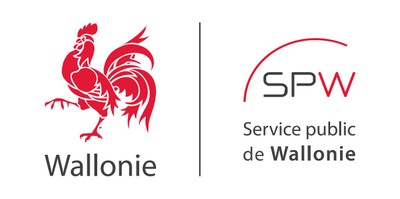 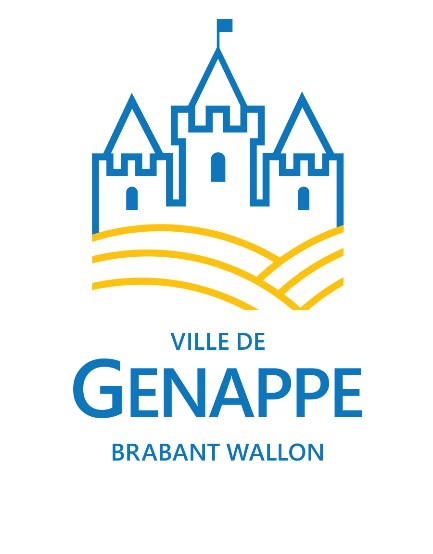 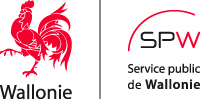     FORMULAIRE DE DÉCLARATION SUR L’HONNEUR DU MONTANT DE L’INVESTISSEMENT A REALISER Art. D.VI.50, §3 du CoDTA envoyer à l’adresse suivante avec un plan financier,  le permis délivré et les plans joints au permis délivré:Service public de Wallonie FISCALITEAvenue du Gouverneur Bovesse, 29 
5100 Namur
BelgiqueA. Identification du déclarant	1. Remplir l’une des deux cases ci-aprèsPERSONNE PHYSIQUENom :						Prénom :Adresse :Rue						N° :			Boîte :Code postal :					CommuneTéléphone :					Fax :E-Mail :PERSONNE MORALEDénomination ou raison sociale :Forme juridique :Adresse du siège socialRue						N° :			Boîte :Code postal :					Commune :Téléphone :					Fax :E-Mail :Personne(s) dûment habilitée(s) à représenter la personne moraleNom :						Prénom :Qualité : Administrateur déléguéAutre (préciser) :B. Localisation du bien Commune : ……………………………………………………………………………………………Adresse éventuelle : ………………………………………………………………………………Références cadastrales :Division / Section :					N°			Superficie totaleC. Révision (ou élaboration) du plan de secteur à l’origine de la taxe Plan de secteur de ........................Arrêté du Gouvernement wallon du  ../../....D. Montant de l’investissement à réaliser (en euros) :.....................................................................Je souhaite une réduction de la taxe sur les bénéfices résultant de la planification et je déclare sur l’honneur que le montant de l’investissement à réaliser et le plan financier joint en annexe sont exacts.  Nombre des annexes .............Date et signature du déclarant .............................Suite de la procédure   Art R.VI.50-1, § 4. Dès que le montant de l’investissement qui a donné lieu à la réduction de la taxe est investi et au plus tard à l’échéance des dix ans prenant cours à dater du moment où la taxe est due, le redevable transmet les preuves de la réalisation de l’investissement à l’agent visé à l’alinéa 1er. Ces preuves consistent en des paiements de factures relatives aux acquisitions, études, actes et travaux nécessaires au projet visé à l’alinéa 2, tel qu’il est dans les faits réalisé sur les parcelles ou parties de parcelle bénéficiant de la modification de destination.Lorsque le montant de l’investissement qui a donné lieu à la réduction de la taxe n’est pas totalement justifié, le montant de la réduction accordée est recouvré à due concurrence auprès du redevable.Protection des données L’exigence de fourniture de données à caractère personnel a un caractère réglementaire.Conformément à la réglementation en matière de protection des données et au Code du développement territorial (CoDT), les informations personnelles communiquées ne seront utilisées par le Service public de Wallonie FISCALITE, qu’en vue d’assurer le suivi de votre dossier. Ces données ne seront communiquées qu’aux autorités, instances, commissions et services prévus dans le CoDT, et particulièrement son livre VI. Le SPW peut également communiquer vos données personnelles à des tiers si la loi l’y oblige ou si le SPW estime de bonne foi qu’une telle divulgation est raisonnablement nécessaire pour se conformer à une procédure légale, ou pour les besoins d’une procédure judiciaire. Ces données ne seront ni vendues ni utilisées à des fins de marketing. Elles seront conservées jusqu’à justification de la réalisation de l’investissement, ou jusqu’à recouvrement total des sommes à récupérer, ou jusqu’à la fin d’une procédure judiciaire.Vous pouvez gratuitement rectifier vos données ou en limiter le traitement auprès de l’Inspecteur général du Département de l'Établissement et du Contrôle du Service public de Wallonie FISCALITE.Sur demande via un formulaire disponible sur l’ABC des démarches du Portail de la Wallonie,  vous pouvez gratuitement avoir accès à vos données ou obtenir de l’information sur un traitement qui vous concerne. Le Délégué à la protection des données du Service public de Wallonie en assurera le suivi. Monsieur Thomas Leroy
Fonction : Délégué à la protection des données du Service public de Wallonie
E-mail : dpo@spw.wallonie.bePour plus d’informations sur la protection des données à caractère personnel au SPW, rendez-vous sur l’ABC des démarches du Portail de la Wallonie.Enfin, si dans le mois de votre demande, vous n’avez aucune réaction du SPW,   vous pouvez introduire une réclamation sur le site internet de l’ l’Autorité de protection des données (APD) : https://www.autoriteprotectiondonnees.be/ ou contacter l’Autorité de protection des données à l’adresse suivante : 35, Rue de la Presse à 1000 Bruxelles ou via l’adresse courriel : contact@apd-gba.be